Barningham CEVC Primary School Early Help OfferWave 1In-school supportWave 2Home-School LiaisonWave 3External Agency SupportParent NewsletterBreakfast and After School ClubRisk AssessmentsAccess to ELSA practitioner (Emotional Literacy Support) with targeted programmes of study where relevantPSHE lessons (personal, social and health education)RSE Lessons (Relationships & Sex Education)Behaviour support plansSchool WebsiteParent meetingsInterventions for short periodsSENDCo observations and plan for support/meeting with parentsAdditional adult supportFirst Aid and Mental Health First AidFirst day calling when pupils are absentSupport with transition (starting in Reception, leaving Year 6 or leaving/joining mid schooling)Parent Information SessionsComplete early help assessment (called a CAF)Home visitsEducation Welfare Office (EWO) for support with attendanceSignposting to local agencies who can offer additional support e.g. bereavement supportComplete Mental Health referrals to the Mental Health Support Team (MHST)Signposting to parenting coursesSignposting to HomeStart and referrals where appropriate for supportAccess to local food bank Support for referrals to other agencies including GP, paediatrician, CAMHS etcSpecialist Education Services (SES) referralSENDIASS (SEND Independent Advice Support Service)SENDAT outreach serviceSpeech and Language Therapist (SaLT)School Nurse referralsEducational PsychologistEarly Help TeamMASH teamPolice / Child Protection team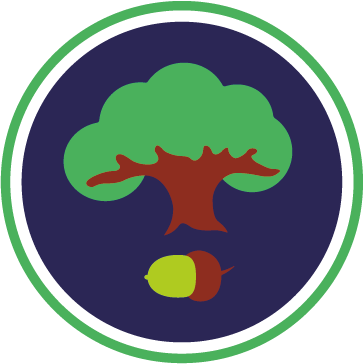 